Publicado en Ciudad de México el 04/02/2021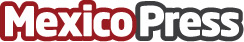 NICE presenta nuevas funciones para integrar Microsoft Teams con la plataforma en la nube CXoneLos clientes pueden acceder a los controles del Contact Center de CXone desde Microsoft Teams colaborar sin fricciones y utilizar la grabación en tiempo real de NICE Engage para garantizar el cumplimientoDatos de contacto:MARKETING QAgencia de Relaciones Públicas5556152195Nota de prensa publicada en: https://www.mexicopress.com.mx/nice-presenta-nuevas-funciones-para-integrar Categorías: Nacional Telecomunicaciones Comunicación E-Commerce Software http://www.mexicopress.com.mx